                                     West Liberty University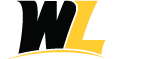                                College Union Facility Reservation FormEVENT INFORMATIONEvent Title: ______________________________________________________________________________________________________________________Date of Event: _________________________________________________________________________       Recurring Event?      Yes     NoStart Time: __________________________________  am/pm    End Time:___________________________________  am/pmCONTACT INFORMATIONSponsoring Department/Organization/Company: ___________________________________________________________________________Contact Person: _______________________________________ Advisor Name (if applicable):________________________________________Phone: ________________________________________  Email Address:_________________________________________________________________FACILITY:  (check one) Ballroom, Student Union			Seats 116 (up to 200 for banquet style)	 Entire Ballroom		 Table Alumni Room, Student Union		Seats approx. 50	Requested Alumni Room Set Up:______________________________________________________________________________________ Sanctuary, Chapel				Seats approx. 175 Social Room, Chapel				Seats approx. 75 Quad		 Entire Quad		 Fine Arts Half	 Union/Main Hall halfWill food be served at this event in any way?   Yes    No    If yes, then you will need to discuss your request with the Food Service Contractor and they will have to approve this request form.Are there any needs for audio visual or sound equipment?   Yes    No    If yes, then you will need to discuss your request with IT Services so they can help with your arrangements.Are there any special needs for wiring or other issues that the Maintenance Department must assist with?   Yes    No    If yes, then you will need to discuss your request with Maintenance so they can help with your arrangements.APPROVAL SIGNATURES:Food Services (if food is served): _____________________________________________________________________ Date: _______________________Maintenance (for maintenance requests): ______________________________________________________________Date: _______________________College Union: ____________________________________________________________________________________  Date: _______________________I CERTIFY THAT I HAVE READ COMPLETELY THE POLICIES FOR RESERVATION AND ASSUME RESPONSIBILITY FOR MY ORGANIZATION WHILE USING THE FACILITY.Signature: _________________________________________________________________________________________  Date: _______________________Please return form to:College Union Office  College Union  304-336-8025